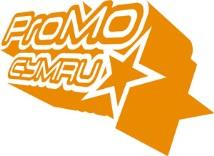 JOB DESCRIPTION
Job title: 			Funding and Development Officer  Salary: 			ProMo Development Officer Scale 
				£24,410 - £29,250Location: 			ProMo Office and homeworking Hours of work:		Full-time (35 hours per week). Part-time /job share applications are welcome.Holidays & Benefits:	23 days (25 days from Apr 24) per annum, rising to 27 				after 2 years and to 30 days on completion of 5 years' 				service35 Hours working weekBank holidaysHybrid WorkingUp to 4 weeks working away from Wales base (dependent on role)Pension scheme – 6% employer contributionCycle SchemeProbationary period: 	6 monthsLength of Contract: 	Permanent (subject to funding)	Responsible to:  		Senior Funding and Development Manager ProMo-Cymru VisionProMo-Cymru works to ensure young people and communities are informed, engaged, connected and heard.How We WorkProMo works collaboratively to make links between people and services using creativity and digital technology. Supporting the third and public sectors to imagine, test and create better services.We work with communities through communications, advocacy, cultural engagement, digital and media production. Our work is informed by over 25 years of delivering digital youth information projects. We share this knowledge through training and consultancy, forming long term partnerships to benefit people and organisations.ProMo is a registered charity and social enterprise; our profits are invested back into our community projects.MAIN PURPOSE OF THE POSTWe are seeking a Funding and Development Officer with a talent for writing and passion for making a real difference. In this role, you will support and be supported to increase ProMo’s income generation while growing your skills to develop compelling narratives based on the needs of the communities we work with and helping our clients realise their ambitions.  

You will play a crucial role in supporting income generation at ProMo by sourcing, coordinating and securing funding from a mix of grants, trusts, foundations and trading activity.

We need someone who can work as part of a team to create innovative projects and compelling proposals across the worlds of youth work, community development, digital and design. Our staff will share their experience and in turn you will help shape the work we deliver into diverse and sustainable income streams. 

We emphasise a collaborative approach to funding and business development, you’ll be working across a staff team of 50 delivering dozens of exciting projects and will be supported by the Senior Funding Manager in your own professional development.

Additionally, you'll actively network and seek out opportunities to increase ProMo's visibility securing further and repeat business.

MAIN DUTIESFunding Support the Senior Funding and Development Manager to actively develop and secure funding opportunitiesResearch, coordinate and write funding applications, business plans and reportsCollaborate with colleagues and partners to co-create bidsInterpret data and identify trends for reporting and present for use in both communications and funding applications.Keep abreast of developments within the grants sector to identify opportunities.Business developmentSupport the Senior Funding and Development Manager and senior leaders to devise and implement strategies to market business opportunities to new and existing clients and raise the profile of ProMo-CymruBuild, maintain and develop relevant relationships and partnershipsKeep up to date with relevant policies and agendasDevelop new business opportunitiesDeliver projects where suitable/when required
Communication and EngagementPromote ProMo’s products/servicesLiaise with and communicate effectively and professionally with a wide range of individuals, professionals, and disciplinesDeliver talks and presentations where appropriate and as requiredLearning and DevelopmentUndertake relevant education and training appropriate to your role to support your professional development, and to maintain the necessary skills and competencies to meet the requirements of the roleTo take up and engage with arrangements for support, supervision and appraisalTo work autonomously and as part of a team5.	GeneralAdhere to all company policies and procedures within defined timescales (these include Child protection, Equality and Diversity, Health and Safety, Confidentiality and Data Protection)PERSON SPECIFICATION AND EXPERIENCE

The post holder will be expected to undertake other reasonable duties and tasks as required, and which may not be specified within the job description.This job description is subject to review and change, it’s not intended to be rigid or inflexible. We are an organisation that values and encourages staff development and working to people’s strengths..  RequirementEssentialDesirableHow Identified/AssessedExperience Experience of developing successful funding bids or writing engaging content with a clear audience in mind
Experience of collaborating effectively with colleagues and external partnersExperience of engaging and influencing awide range of stakeholdersApplication form & interviewSkillsExpert writer with ability to write persuasively, able to adapt copy to suit different audiences.

Excellent interpersonal and communication skillsEffective decision-making abilities

Excellent time-management, organisational, planning and multi-tasking skills

Excellent ICT skills Application form & interviewKnowledge:Awareness and understanding of relevant legislation, political developments and policies in Wales affecting communities, children, young people and third sector.Understanding of what a good digital service looks like.Understanding of the service design process and principles.Excellent knowledge of funding streams relevant to digital, youth, advocacy, and community projects and regeneration.
Application form & interviewPersonal Attributes:Ability to build trust and rapport with a wide range of stakeholders
Ability to work independently and on own initiative, as well as part of a teamFlexible, with ability to work on multiple projects and deadlines simultaneously.Passionate about improving the lives of young people and communities in WalesCommitment to working in a non-judgemental, anti-discriminatory wayInterviewOther requirements:Committed to working to and upholding ProMo’s values, ethos and culture, including a rights-based approachWillingness to undertake travel when requiredWillingness to work flexible hours as per business needDriving licence Welsh speakerApplication form & interview